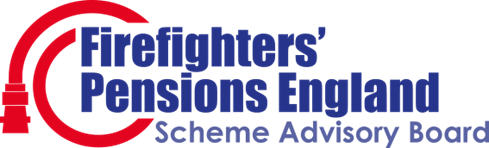 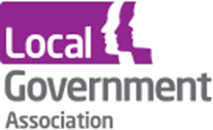  Compliance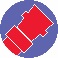 FPS Administration, Management, and Governance StrategyContentsBackgroundIn 2018, Aon were commissioned by the Firefighters’ Pensions (England) Scheme Advisory Board (SAB) to undertake a benchmarking review of the administration and management of the Firefighters’ Pension Scheme (FPS). One of the recommendations made within the report was the implementation of a locally developed pension administration strategy to formalise standards and expectations of the Fire and Rescue Authority (FRA) and their administrator:“We suggest that the Board considers recommending regulatory changes to encourage best practice among all scheme managers/FRAs and administrators across the Scheme. This could be achieved by setting out requirements for each Scheme Manager to have a locally developed pensions administration strategy in place. This could be mandated but as a minimum it could set out the need to have one to demonstrate best practice (as is the case in other schemes such as the LGPS). An administration strategy should set out the scheme manager's aims and objectives and how those are going to be achieved in conjunction with the administrator. Performance against those aims, and objectives, must then be appropriately measured and monitored and where administration levels are not to the required standard, plans should be in place to address those areas of concern. An administration strategy should be determined locally (with support in doing so made available from centrally prepared guidance). A range of target timescales should be determined by each FRA and it is good practice for them to be included in an administration strategy. Scheme managers may wish to set shorter timescales or other targets for specific processes rather than relying on legal timescales in all cases. The administration strategy should be publicly available for all stakeholders (including members). It could also set out the consequences of what not achieving those targets would be.”While there is no legislative requirement for FRAs to have such a strategy in place, the SAB secretariat have provided this template for authorities to adopt to demonstrate best practice in the administration and management of the FPS. With each of the 44 FRAs in England responsible for managing the scheme and making decisions in their own right, this document also seeks to ensure a level of consistency in the service offered to scheme members, with FRAs working in conjunction with their administrator. There are currently 16 different administrators providing administration services across the 44 FRAs.As the FRA as scheme manager has responsibility for both administering and managing the scheme, it was determined by the SAB Administration and Benchmarking committee (“the Committee”) that the scope of the document be extended to include each of these roles, and that the expectations of Local Pension Boards in their role of assisting the scheme manager should also be included. This document has been prepared by the SAB secretariat in conjunction with the Committee and the Fire Communications Working Group. Our thanks go to the following organisations for assistance with the project: Shropshire Pension Fund, West Yorkshire Pension Fund, and Leicestershire County Council.IntroductionRoyal Berkshire Fire Authority (RBFA) is defined in law as the scheme manager and is therefore responsible for the management and administration of the Firefighters’ Pensions Schemes for scheme members of the Royal Berkshire Fire and Rescue Service.Although the scheme manager function can be delegated within the authority, Royal Berkshire Fire Authority retains legal responsibility for the scheme. In the employer role, Royal Berkshire Fire and Rescue Service (RBFRS) will provide pension related functions such as HR, finance, and payroll. Administration is outsourced to a third party. Administration of the scheme has been outsourced to Bradford Metropolitan District Council - West Yorkshire Pension Fund (WYPF). This document is the FPS Administration, Management, and Governance Strategy statement which outlines formal standards and expectations of the Fire and Rescue Authority (FRA) and their administrator, along with expectations of the Local Pension Board in their role of assisting the scheme manager.A template governance policy statement is included at Appendix 2.The aim of the document is to ensure that a consistent, cost-effective, and high-quality pension service is provided to members, recognising that full and transparent collaboration between stakeholders is key to achieving this aim. ComplianceThe following stakeholders have been consulted in the development of this statement: Local Pension Board; administrator WYPF; software provider CIVICA; RBFRS staffThe scheme manager is the owner of the document. A copy can be found at Home | Royal Berkshire Fire and Rescue Service (rbfrs.co.uk). This strategy does not override any provision contained with the scheme regulations or any administration guidance provided by the Local Government Association (LGA).The document has been presented, considered, and ratified by the Local Pension Board on 19 October 2022 and applies to all interested parties from this date.Review The strategy will be reviewed following any changes to scheme rules, processes, or procedures which affect this strategy, including a change of administrator, or every three years if this is sooner. Changes will be made following consultation with the above-named bodies and a copy of the updated strategy will be made available online. Full consultation will not take place when there has been a change of contact details only in 5.1 or 5.2 below. Suggestions for improvement to this strategy are welcome from stakeholders at any time. Liaison and communicationFRA contactsThe scheme manager will nominate contacts in the following areas to allow correspondence to be directed to the most relevant individual. These contacts will be provided to the administrator and the LGA.The scheme manager is responsible for keeping the nominated contacts up to date and providing prompt notification of changes.Administrator contactsThe administrator will provide the following contact information for FRAs and their scheme members:Scheme manager duties and responsibilities DiscretionsAs a matter of best practice, the scheme manager shall prepare and publish a written statement on the exercise of discretions which are available to them under each set of FPS regulations. The discretions policy will be kept under review and the revised version published within one month of the effective date. A full list of scheme manager discretions is available. Internal Dispute Resolution Procedure (IDRP)If a scheme member, prospective member, dependant, or other person with an interest in the scheme, is dissatisfied with a decision made by the FRA (or the failure to make a decision) there are rights of appeal available. Each set of scheme rules contains arrangements for Internal Dispute Resolution Procedures (IDRP) based on the requirements of the Pensions Act 1995 and the Occupational Pension Schemes (Internal Dispute Resolution Procedures Consequential and Miscellaneous Amendments) Regulations 2008. The scheme manager will nominate appropriate persons to hear each stage of the appeal and respond to the individual within the specified timescales. The timescales for each stage are stipulated in the IDRP factsheet and must be adhered to in order to mitigate further complaint or distress to the member. Failure to comply with timescales could be construed as maladministration and attract a financial award from The Pensions Ombudsman (TPO). The nominated decision makers for RBFA are Guidance on IDRPs can be found here: IDRP factsheet Guidance for decision makers [pending review] Guidance for individuals [pending review] The Pensions Regulator (TPR)TPR is a public body established by the Pensions Act 2004 to make sure that pension schemes within the UK are run properly and can provide secure benefits for their members upon retirement. TPR has powers to "educate, enable, and enforce", and is responsible for promoting good scheme administration. The Regulator is sponsored by the Department for Work and Pensions (DWP).TPR's oversight of public service pension schemes, including the Firefighters' Pension Schemes, was introduced by schedule 4 of the Public Service Pensions Act 2013.The scheme manager will ensure that they are familiar with TPR’s Code of Practice 14: Governance and administration of public service pension schemes.Each year TPR issue two requests for information which the scheme manager and Local Pension Board (LPB) shall ensure are completed:Scheme return – the scheme return is a statutory return which allows TPR to keep their register of workplace pension schemes up to date. The return asks for information about what type of scheme the FPS is and how many members each employer has, as well as requesting up to date contact details. The return also asks schemes to provide their common and scheme specific data scores, which enables TPR to monitor continuous data improvement. Information on data scoring for the FPS is available belowAdvice on TPR data scoring 2019 Data score weighting template 2019TPR can and will take enforcement action if the scheme return is not completed.Governance and Administration survey – scheme managers are invited to complete the annual governance and administration survey in conjunction with their LPB. Although the survey is not mandatory, participation is strongly encouraged by both TPR and the Scheme Advisory Board, so that improvements in running the FPS can be monitored and evidenced.TPR do not take any regulatory action based on survey responses, but overall trends may inform their engagement activity with schemes.Familiarity with TPR’s six key processes will assist schemes with understanding and compliance.One of TPR’s key areas of focus is record keeping and data quality. Scheme managers shall ensure that data is reviewed annually and that a data improvement plan is in place.Non-completion of either of the above requests for information may indicate wider governance failings to TPR.Data transferThe scheme manager will ensure that processes are in place for timely and accurate transfer of data. Data will be transferred to the administrator electronically on a monthly basis in line with the deadlines set out in 10. Service standards. Data validation and cleansing processes should be in place in accordance with TPR requirements.Contribution bandsBanded contribution rates apply to the FPS based on a member’s pensionable pay. The scheme manager will ensure that there are processes in place to allocate members to the correct contribution band at the start of each scheme year.Contributions are laid in legislation for each scheme and can be found on the annual updates page of the Regulations and Guidance website. Reporting breachesScheme managers and pension board members have a statutory obligation to record and report breaches of the law. When a potential breach has been identified, the breach assessment template should be completed to assess the breach for materiality in order to determine whether it needs to be reported to TPR. This can also be stored as documentary evidence if the decision is later challenged.Although a breach may not seem material in terms of numbers of members affected, if the same members are consistently affected, this should be considered, along with likely timescales for rectification and what action may be taken to ensure that the breach does not reoccur.Further information about breach recording and reporting can be found in the TPR six key processes factsheet.Top-up grant Each year the Home Office commissions FRAs to submit pension forecasts for the following seven financial years in line with the following timescales. 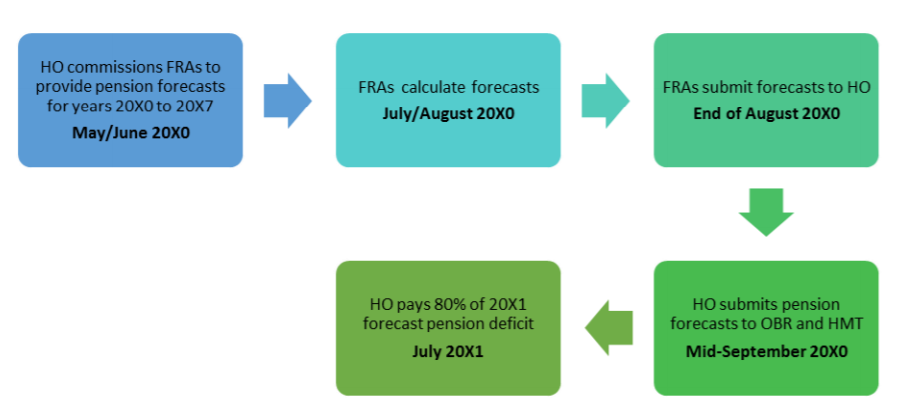 The pension forecasts for the financial year following the collection are used to make an initial assessment on each fire authority’s annual top up grant entitlement for that year.The collection of accurate annual pension forecast data is critical for ensuring sufficient budget cover is secured to make pension top up grant payments to FRAs each year.The scheme manager is responsible for ensuring this information is submitted accurately and on time in line with available guidance from the Home Office. Full details are available in the guide for fire authorities (in England) when calculating pension forecasts for the Firefighters’ Pension Top Up Grant.HMRC reportingAlthough the scheme manager retains legal responsibility, HMRC reporting may be delegated to the administrator under the terms of the service level agreement. Event Reporting – the scheme administrator of a registered pension scheme must tell HMRC when certain reportable events occur no later than 31 January following the end of the tax year. This is done by submitting the Event Report for a tax year.These reportable events are split into two categories:reportable changes, andreportable fund movements.There are 23 reportable events. HMRC guidance on sending pension scheme reports provides more information on all events that you must report. Full details on Event Reporting can be found in HMRC Pensions Tax Manual 161100.Accounting for Tax (AFT) – the scheme administrator is liable for payment of certain tax charges in connection with the scheme. When a scheme administrator does have a tax liability, the return that the scheme administrator must complete to account for that liability is called the Accounting for Tax return.The scheme administrator is responsible for making the AFT return and for ensuring it is correct and complete. Please note this is not a reference to the pension administration provider.  Scheme administrator in this context refers to the duties of the FRA as stated in paragraph 3, sub paragraph 2 of 2006/569 which confirms that references to ‘scheme administrator’ as set out in schedule 3 should be read as a reference to the sub-scheme administrator as per schedule 2, in which the FRAs are listed.A third-party administration provider can file the AFT on behalf of the scheme administrator, but the scheme administrator remains responsible for ensuring that it is submitted on time and the contents are correct. Where a provider submits the AFT the scheme administrator should have seen and approved its content before it is submitted to HMRC. The provider must make a declaration that the scheme administrator has approved the contents before they can submit it to HMRCFull details on AFT can be found in HMRC Pensions Tax Manual 162100.General Data Protection Regulation (GDPR) Each FRA is a Data Controller for pension scheme data under GDPR and must determine how, and for what purposes, data is to be processed.Resources to assist authorities in complying with their duties under the regulations are available have been made available on the following dedicated GDPR webpage. RBFA is a Data Controller as part of the Data Protection Act 2018 which incorporates the General Data Protection Regulation (GDPR). This means we store, hold and manage personal data in line with statutory requirements to enable us to provide pension administration services. To enable us to carry out our statutory duty, we are required to share information with certain bodies, but will only do so in limited circumstances. More information about how we hold data and who we share it can be found in the Authority’s Privacy Notice on www.rbfrs.co.uk and https://www.wypf.org.uk/administration/privacy-index/lgps/wypf-index/.Disclosure Under the Occupational and Personal Pension Schemes (Disclosure of Information) Regulations, the scheme manager must provide certain information to scheme members within certain timescales.Please refer to the guide to disclosure of information requirements for more information. Overriding legislationIn addition to the scheme regulations, the scheme manager will ensure compliance with any overriding legislation in force.Audit The FRA may commission internal and external audits in maintaining the FPS pension fund account and other pension related matters. FRAs are expected to fully comply with any requests for information from both internal and approved external auditors, including from the administrator’s auditors.Administrator duties and responsibilitiesThe Pensions Regulator (TPR)The administrator should ensure that they are familiar with TPR’s Code of Practice 14: Governance and administration of public service pension schemes.Data standardsThe administrator will ensure that suitable and secure methods of data transfer are available for the FRA to use. Personal data will only be transferred from one party to the other via an acceptable method specified by the administrator which may include any of the following:Data transfer service (Internet based application) Secure email Paper forms signed by an authorised officer from the employer Password protected excel spreadsheet Data validation and cleansing processes should be in place in accordance with TPR requirements. Reporting breachesAdministrators also have a statutory obligation to record and report any identified breaches of the law. Refer to section 6.6 for further details.HMRC reportingAlthough the scheme manager retains legal responsibility, HMRC reporting may be delegated to the administrator under the terms of the service level agreement. See section 6.8 for more information.GDPRThe administrator holds personal data on behalf of the FRA, including all membership records and bank details of FPS pensioner members.  Each administrator is therefore a Data Processor for pension scheme data under GDPR and must determine how, and for what purposes, data is to be processed.Overriding legislationIn addition to the scheme regulations, the administrator will comply with any overriding legislation in force.AuditWYPF is subject to an annual audit of its processes and internal controls. It is proposed that WYPF’s internal audit will provide assurance to the Local Pension Board by auditing the pension administration service provided to RBFA and that a copy of the audit should be provided to RBFRS. Any subsequent recommendations will be considered and where appropriate implemented following any necessary discussions with RBFRS.FRAs and administrators should consult with external auditors to seek acceptance of these proposals.RBFA commission annually an audit of the pension administrator and other audits as deemed appropriate. RBFA’s auditors may require access to the data held by the administrator and explanations of the administrator’s internal controls upon which RBFA relies. Therefore, the administrator also has an obligation to comply with any requests from RBFA.BenchmarkingWYPF will periodically monitor its costs and service performance against the initial Aon report and any other benchmarking tool which may become available, to ensure that RBFA continues to receive value for money.Results should be made available to RBFRS.Performance reportingEnsuring compliance is the responsibility of both the administrator and the FRA. Parties should work closely together to ensure compliance with all statutory requirements, whether they are specifically referenced in the regulations, in overriding legislation, or in this administration strategy.  Both employer and administrator targets will be measured on a quarterly basis against specific tasks set out in the service level agreement and these will be reported to the FRA. The FRA may choose to provide the information to their Local Pension Board.WYPF will ensure that they are appropriately resourced to meet the service level agreement in place. Minimum standards for completing tasks in line with industry good practice and regulations, where applicable, are included at Appendix 1. These are provided as a guide to the minimum requirements. As a matter of best practice, administrators may want to implement shorter local timescales. A key factor in calculating the time taken to complete a process is the point at which the ‘time clock’ is started. This may be from the date of the relevant event or when the administrator is informed or receives all necessary information. The clock may also need to be ‘paused’ during the process, for example to await instruction or documentation from the member or FRA, and these waiting days can reasonably be excluded from the total time taken.Pension administration software typically contains task-management/ work-flow modules which allow timescales to be built in. Improving performanceWhere areas of poor performance on either side are identified, WYPF will work closely with RBFRS to provide the opportunity for necessary training and development.Appropriate processes will be put in place to improve the level of service delivery.Initially WYPF will liaise with RBFRS setting out the area(s) of poor performance and how they can be addressed.Where no improvement is demonstrated or there has been a failure to take agreed action, WYPF will write to the scheme manager setting out the area(s) of poor performance that has been identified and the steps taken to resolve those area(s).If lack of improvement continues or there has been ongoing failure to take agreed action, WYPF will write to the Local Pension Board setting out the area(s) of poor performance that has been identified and the steps taken to resolve those area(s).Administrators rely on timely and accurate data from the FRA. Where persistent and ongoing failure occurs and no improvement is demonstrated, WYPF will escalate this to the scheme manager and Local Pension Board as above.Where an employer fails to operate in accordance with the standards described in this strategy, which leads to extra costs being incurred by the administrator, the administrator may issue a written notice requiring that these be met by the employer. Any third-party costs or regulatory fines incurred by the administrator solely as a result of poor performance by the employer may also be recovered. Such costs may include fines imposed by the Pensions Ombudsman or Pensions Regulator, and additional charges in respect of actuarial or software fees, and additional printing and distribution costs. If an administrator fails to operate in accordance with the standards described in this strategy or the service level agreement, the employer may consider whether a credit can be offset against their annual fee or any fines or additional costs should be met by the administrator.In addition to financial penalties, both parties should consider the risk of reputational damage that may arise where a Pensions Ombudsman finding is published in the public domain and/or any fines are publicised.These recommendations do not override the legal position and contractual relationship between the administrator and FRA.Service standards The FRA and administrator responsibilities expected in relation to member events are outlined in the table below. Minimum standards for completing each task in line with industry good practice and regulations, where applicable, are included at Appendix 1.The FRA will always retain the statutory overarching responsibility for scheme administration and management. The FRA, however, may delegate some authority via service level agreements and contractual obligations.Local Pension Board responsibilities Local Pension Boards were required to be established by the 1 April 2015 under the provisions of Section 5 of the Public Service Pensions Act 2013 and regulation 4A of The Firefighters’ Pension Scheme (Amendment) (Governance) Regulations 2015.The regulations state that each FRA must have an equal number of employer and member representatives, with a minimum of four members in total. Members are expected to have a sufficient degree of knowledge and understanding of the pension scheme to allow them to fulfil their role, which is to assist the scheme manager in complying with the pension scheme rules.The LGA Bluelight pensions team can provide annual training for boards at a local or regional level. TPR also offers a series of courses on the Public Service toolkit, to help those involved in scheme governance to improve their knowledge. The Firefighter’s Pensions (England) Scheme Advisory Board (SAB) website holds a range of resources that have been developed to facilitate the effective running of Local Pension Boards.Appendix 1. Standard timescalesMinimum standards for completing tasks in line with industry good practice and regulations, where applicable. These are provided as a guide to the minimum requirements. Any tasks with statutory deadlines have been flagged. As a matter of best practice, administrators may want to implement shorter local timescales. Please see 8 Performance reporting for more information. The SLA measure will be periodically reviewed and local arrangements between the FRA and administrator and in line with SLAs will override any suggested standard timescales.Appendix 2. Template governance policy statementRoyal Berkshire Fire Authority FPS governance policy statementBrief details of Firefighters’ Pension Scheme (FPS) governance arrangements within Royal Berkshire Fire AuthorityWith effect from 19 December 2022.The Public Service Pensions Act 2013 set out new governance arrangements for all public service schemes with effect from 1 April 2015, including the requirement for each public service scheme to have a scheme manager and a Local Pension Board in place.  	Scheme managerThe term scheme manager is defined in law as the person responsible for managing and administering a pension scheme. The Firefighters’ Pension Scheme (FPS) Governance Regulations provide that for the FPS, the scheme manager is the appropriate Fire and Rescue Authority.Therefore, for the FPS in Royal Berkshire Fire and Rescue Service, Royal Berkshire Fire Authority is the scheme manager. The scheme manager function may be delegated within the authority.Royal Berkshire Fire Authority has delegated the function to Wayne Bowcock, Chief Fire Officer/Chief ExecutiveLocal Pension BoardThe FPS Local Pension Board (“the Board”) was established from April 2015 by Royal Berkshire Fire Authority at its meeting held on 23 February 2015.The terms, structure and operational procedures of the Board are set out in the Board’s Terms of Reference.The role of the Board is to assist Royal Berkshire Fire Authority as scheme manager: to secure compliance with the FPS Regulations and any other legislation relating to the governance and administration of the Scheme, and requirements imposed in relation to the FPS by the Pensions Regulator; andto ensure the effective and efficient governance and administration of the FPS.The Board provides oversight of these matters and, accordingly, it is not a decision-making body in relation to the management or administration of the FPS but makes recommendations to assist in such management.   Governance objectivesTo ensure robust governance arrangements are in place to facilitate informed decision making supported by appropriate advice, policies and strategies;To ensure the FPS is administered and its services delivered by people who have the appropriate knowledge and expertise; To ensure compliance with all appropriate legislation and statutory guidance, and to act in the spirit of other relevant guidelines and best practice guidance; andTo identify and manage potential and actual conflicts of interest.Scheme manager (strategic) contact for valuation, scheme consultations, surveys, discretions, and Internal Dispute Resolution Procedure (IDRP)Chief Fire Officer, Wayne Bowcock and bowcockw@rbfrs.co.uk 0118 938 4619Pension liaison contact for day to day administrative duties such as completion of forms, responding to queries, and HR functions Senior HR Adviser (Service Provision), Emma Scott and scotte@rbfrs.co.uk Payroll contact for queries relating to pay, year-end postings, or pensioner payrollHR Adviser (Payroll and Service Support), Maja Davies and daviesma@rbfrs.co.ukFinance contact for submission of monthly/ annual returns, SAB levy payment requestsAccounting Manager or Miao Yan-McCormick and yanmccormickm@rbfrs.co.ukPension Fund representative for regulatory or administration queries, training, advice and guidanceClient Relationship Manager  or Helen Scargill and helen.scargill@wypf.org.ukFinance contact to assist with the monthly returns process/ year end Finance Officer Geena Giona and gina.giona@wypf.org.ukSystems contact to assist with the monthly returns process/ year endFinance Business Partner Richard Clarke and Richard.clarke@wypf.or.ukMember helpline for queriespensions@wypf.org.uk or 01274 424999Firefighters’ Pension Scheme 1992 (FPS 1992)  Rule H3 (as amended by SI 2013/1392)Firefighters’ Pension Scheme 2006 (FPS 2006) Part 8, paragraph 5Firefighters’ Pension Scheme 2015 (FPS 2015) Regulation 163Firefighters’ Compensation Scheme (FCS)Part 6 rule 3Stage 1Becci Jefferies, Head of Learning and Development and HR Stage 2Wayne Bowcock, Chief Fire Officer Function/ task: New startersFRA (RBFRS) responsibilityPayroll (Dataplan) responsibilityAdministrator (WYPF) responsibilityEnsure pension information is included in new starter documentation e.g. appointment letter, contract of employment.Provide starters with access to a scheme guide with their contract of employment.Provide new starter data to Payroll (Dataplan) and details of those that opt out of the scheme for the next available pay run. Where there is more than one contract of employment with the same employer, each membership shall be treated separately for the purposes of the above. Ensure eligible new starters are put into the scheme from their start date.Provide accurate member data to the administrator on the appropriate form/via electronic interface. (Within 4 weeks/ 10 working days). Determine the correct contribution band and rate for the member.Inform the administrator of any eligible employees subject to automatic entry, who opt out of the scheme within three months of joining. Process payroll refunds for these members.Create accurate member records on the pensions administration system following notification of a new entrant to the scheme.Provide new members with confirmation of joining (within 6 weeks of notification).Function/ task: Change in circumstances (active members)FRA (RBFRS) responsibilityPayroll (Dataplan) responsibilityAdministrator (WYPF) responsibilityInform Payroll (Dataplan) acting under the administrator direction of all material changes in circumstance on the appropriate form/via electronic interface (within 4 weeks)Changes may include but not limited to:Personal information:Change of name or addressMarital statusNational insurance numberConditions of employment affecting pension such as:Contractual hoursChanges in payContribution ratePeriods of reduced pay or unpaid absenceMake amendments to payroll as instructed by FRA and inform WYPF of the changes within specified time limits and via the correct form/interfaceDuring periods of reduced or nil pay as a result of sickness, injury or relevant child related leave (i.e. ordinary maternity, paternity or adoption leave or paid shared parental leave and any paid additional maternity or adoption leave) assumed pensionable pay should be applied for pension purposes.N.B. As an increase in pay may cause a member to exceed their Annual Allowance, the administrator must be informed of:PromotionsAdditional allowancesAccurately update member records on the pensions administration system.Function/ task: Annual return, Valuation, Annual Benefit Statements (ABS)FRA (RBFRS) responsibilityPayroll (Dataplan) responsibilityAdministrator (WYPF) responsibilityEnsure Payroll (Dataplan) has all necessary, current and accurate data to maintain payroll records.Ensure Payroll (Dataplan) provide Year End information to WYPF, no later than the date it is required and in the correct formatLiaise and monitor Payroll (Dataplan) responses to Year End data submission and rectification and response to errors.Ensure the administrator receives accurate year to date information to 31 March by 30 April each year or by other date confirmed by WYPFProvide the administrator with details of all CPD, temporary payments deemed pensionable and details of any temporary promotions from 1 July previous year to 30 June current year by 31 July to enable the appropriate APB to be calculated and awarded.Provide any additional information that may be requested to produce ABS for service up until the 31 March in each particular year by 31 July. Provide the administrator with up to date and correct information as and when requested in accordance with agreed timescales and the regulations.Ensure that all errors highlighted from the annual contribution and pensionable pay posting exercise are responded to and corrective action taken promptly.Process employer year end returns by 31 July or by other date specified by WYPF.Produce ABS for all active members by 31 August.Highlight if an individual has exceeded their annual allowance and issue a pensions saving statement by 6 October.Produce ABS for all deferred members in accordance with legislative deadlines (no information from employers is required).Provide data to the scheme actuary to carry out the 4-year valuation of the scheme.Completion of GAD information for IAS19 purposesFunction/ task: Estimates (Retirements/ Transfers)FRA (RBFRS) responsibilityPayroll (Dataplan) responsibilityAdministrator (WYPF) responsibilityDetermine reason for estimate and date of estimate and provide data to Dataplan.Direct members to any available online self-service facility.Provide fully completed request including pay and other relevant information to the administratorIssue individual quotations/information after all information required to process a quotation has been received within 10 working days.Provide information to the scheme member on any potential transfer in of benefits once all information required to process the quotation has been received (transfer estimate from other pension provider, contracting out, salary details etc.).Maintain and promote any available self-service facility which allows members to view their pension information online.Function/ task: Estimates (Divorce)FRA (RBFRS) responsibilityPayroll (Dataplan) responsibilityAdministrator (WYPF) responsibilityProvide Payroll (Dataplan) with details of retirement, date and reason etcProvide fully completed request in order to support meeting legislative time limits, including pay and other relevant information to the administrator.Issue divorce information including the CETV within legislation timelines on receipt of the request from the member or the Court.  Function/ task: RetirementsFRA (RBFRS) responsibilityPayroll (Dataplan) responsibilityAdministrator (WYPF) responsibilityProvide Payroll (Dataplan) with details of retirement, date and reason etcSubmit the relevant, fully completed retirement form to the administrator as soon as the information is available. On request, provide the calculation of final pensionable pay so that the accuracy of the pay figure can be checked.Return any form appearing to be incorrect to the FRA for amendment as soon as reasonably possible. Issue an initial offer letter and benefit information to the member on receiving the correct completed form. Issue a letter confirming actual retirement benefits within 10 working days of receiving completed documentation from the member.Make payment of any lump sum within 10 working days of receiving all relevant completed forms and proof of identity from the member, or on the retirement date if this is later. Make monthly pension payments on the relevant payment date of each month following retirement, including any arrears due. Payment dates may be adjusted to weekends and bank holidays.Function/ task: Retirements – ill-healthFRA (RBFRS) responsibilityPayroll (Dataplan) responsibilityAdministrator (Delegated or Contractual) responsibilityDetermine whether the member is entitled an ill-health award after obtaining a medical opinion from an Independent Qualified Medical Practitioner (IQMP) on the relevant scheme certificate and if so, which tier – upper or lower.Provide ill health retirement information to Dataplan, including date of retirement and tier.Provide a copy of the IQMP certificate to WYPFConduct ill-health reviews at the appropriate intervals as specified in the scheme regulations and notify the administrator of any changes. Submit the relevant, fully completed retirement form to the administrator as soon as the information is available and confirm the relevant tier. On request, provide the calculation of final pensionable pay so that the accuracy of the pay figure can be checked.  Make the appropriate payment into the notional pension fund:2 x final pay for lower tier4 x final pay for upper tierCalculate and pay the required benefit in line with the above timescales.Review Injury Award pensions on an annual basis to ensure the correct DWP deductible benefits have been taken into account if this falls within the SLA. Commencing in February and completing by end of April in each year Review Injury Award pensions on an annual basis to ensure the correct DWP deductible benefits have been taken into account.Function/ task: Leaving before retirement – deferred benefitsFRA (RBFRS) responsibilityPayroll (Dataplan) responsibilityAdministrator (WYPF) responsibility Notify the Payroll (Dataplan) using the relevant leaver form, ensuring all information is accurately provided, within 4 weeks of the member’s date of leaving. N.B. This includes members opting out with more than three months’ service.Notify WYPF of leaver information Pay any refunds due within 10 working days or in next subsequent pay period of notification from the FRA/Administrator. Accurately update member records on the pensions administration system.Notify the member of their deferred benefit entitlement within 2 months of date of leaving or of receiving correctly completed leaver form. Calculate a refund to an eligible member within 10 working days of receiving all relevant documentation and notify the employer.Issue one transfer-out quotation, guaranteed for 3 months, within 10 working days of receiving all the information required.Pay any transfer payment due within 10 working days of notification.Notify the employer of the amount to pay for transfer-out in monthly return. Function/ task: Members with deferred benefitsFRA (RBFRS) responsibilityPayroll (Dataplan) responsibilityAdministrator (WYPF) responsibility Following an application from a former member to have their deferred benefits paid early in ill-health grounds, obtain a medical opinion from an IQMP on the relevant certificate, and determine whether the member is eligible. Submit the relevant, fully completed form to Administrator (WYPF) and provide them with a copy of the IQMP certificate.Keep adequate records for deferred (former employees) members in case of a request for early payment. Provide details to FRA or WYPF upon request.Accurately update member records on the pensions administration system.Provide each deferred member with an annual statement of benefits, updated by the pensions increase award when applicable.Calculate and pay required benefits in line with the above timescales for retirement.Function/ task: Death in serviceFRA (RBFRS) responsibilityPayroll (Dataplan) responsibilityAdministrator (WYPF) responsibilityInform the Administrator (WYPF) and Payroll (Dataplan) immediately following the death of a member using the appropriate means, providing details of the next of kin if known. Provide WYPF (or FRA) with pensionable pay detailsAdministrator (WYPF) to contact personal representative within 2 working days of death notification.Send an acknowledgement letter to the next of kin within 5 working days of notification of death. Provide a letter to dependants confirming the benefits payable within 5 working days of receiving all certificates, proof of identity, and relevant completed forms. Assist the FRA and the next of kin by ensuring that benefit options and payments are expedited in an appropriate and compassionate manner.Review children’s pensions at age 18 or annually if continue in full time education to age 23.Pay any death grant due within 5 working days from receipt of all relevant information. Function/ task: Death of pensionerFRA (RBFRS) responsibilityPayroll (Dataplan) responsibilityAdministrator (WYPF) responsibility Where the FRA is made aware of the death of retired member, ensure that the administrator has been notified of the death to avoid overpayment of pension. Administrator (WYPF) to contact personal representative within 2 working days of death notification.Send an acknowledgement letter to the next of kin within 5 working days of notification of death. Where the administrator is made aware of the death of a retired member, ensure the employer has been notified of the death to enable records to be updated accordingly.Assist the FRA and the next of kin by ensuring that benefit options and payments are expedited in an appropriate and compassionate manner.Function/ task: Purchase of added pensionFRA (RBFRS) responsibilityPayroll (Dataplan) responsibilityAdministrator (WYPF) responsibility Provide member with factsheet and quotation form on request. Form to be returned to the Administrator (WYPF).Arrange payroll deductions as advised by Administrator (WYPF).Facilitate payroll deductions upon instruction.Provide quote and election form to member within 20 working days of receipt of completed request.Advise employer of start date of contract and deductions from pay.Maintain a record of additional pension contracts.Pay the relevant benefits alongside main scheme benefits at retirement/ transfer-out.Work-flow/ taskStandard (working days)StatutoryRespond to queries from scheme members or the FRA/ administrator5 daysNoNew starters processed10 days2 monthsChanges in details processed10 daysNoActive ABS issued31 August (where year-end on time)YesDeferred ABS issued31 AugustYesYear-end queries to FRA1 month NoPension saving statements6 October YesRetirement estimates10 daysNoDivorce estimates10 days3 monthsTransfers in15 days2 monthsTransfer out estimates10 days3 monthsTransfers out10 days6 monthsRefunds paid 5 days2 monthsDeferred benefits calculated2 monthsYesRetirement options sent 5 days2 monthsRetirement benefits processed for payment5 days (or by retirement date if sooner)NoDeferred benefits paid5 daysNo Death notification processed5 days2 monthsDependants benefits paid5 daysNoDeath grant paid5 daysNoRetirement lump sum paid 5 daysNoPayments recalled due to death12pm day before payrollNoChanges to bank detailsPayroll cut offNo